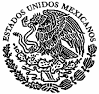 De conformidad con lo dispuesto en los artículos, 49 y 50, de la Ley de Medios de Impugnación en Materia Electoral para el Estado de Tlaxcala, en relación con los artículos 10, 12, fracción I, inciso m), 13, 16, fracciones III y VIII, y 28, fracción XXX de la Ley Orgánica del Tribunal Electoral de Tlaxcala; se hace del conocimiento público que a las doce horas (12:00 hrs.) del catorce de febrero de dos mil veinticuatro (14/02/2024), el Pleno de este Órgano Jurisdiccional, resolverá en Sesión Pública los Medios de Impugnación siguientes:PRIMERA PONENCIASEGUNDA PONENCIATERCERA PONENCIALo que se hace constar, fijando la presente Lista de Asuntos, siendo las doce horas (12:00 hrs.) del trece de febrero de dos mil veinticuatro (13/02/2024), en la página oficial del Tribunal Electoral de Tlaxcala, con dirección electrónica: https://www.tetlax.org.mx/.  R E S O L U C I Ó NEXPEDIENTE:ACTOR (ES):DEMANDADO Y/O AUTORIDAD RESPONSABLE (S):ACTO IMPUGNADO:TET-JDC-046/2023Nelson Calva Reyes, con el carácter de Segundo Regidor del Municipio de Panotla, TlaxcalaPresidenta Municipal de Panotla, TlaxcalaObstrucción al ejercicio del cargoA C U E R D O   P L E N A R I OEXPEDIENTE:ACTOR (ES):DEMANDADO Y/O AUTORIDAD RESPONSABLE (S):ACTO IMPUGNADO:TET-JDC-049/2023Edith Yolanda Merino Lucero, con el carácter de Representante Legal de Fuerza Migrante, A. C.Consejo General del Instituto Tlaxcalteca de EleccionesAcuerdo ITE-CG 72/2023R E S O L U C I Ó NEXPEDIENTE:ACTOR (ES):DEMANDADO Y/O AUTORIDAD RESPONSABLE (S):ACTO IMPUGNADO:TET-JDC-004/2024Alfredo Balderas Piedras y otras personasPresidente Municipal de Nativitas, Tlaxcala y otras autoridadesAsamblea de primero de enero de dos mil veinticuatro (Elecciones por usos y costumbres)A C U E R D O   P L E N A R I OEXPEDIENTE:ACTOR (ES):DEMANDADO Y/O AUTORIDAD RESPONSABLE (S):ACTO IMPUGNADO:TET-JCDL-017/2022Elizabeth López SánchezInstituto Tlaxcalteca de EleccionesDespido InjustificadoR E S O L U C I Ó NEXPEDIENTE:ACTOR (ES):DEMANDADO Y/O AUTORIDAD RESPONSABLE (S):ACTO IMPUGNADO:TET-JDC-035/2023Regidora de un Municipio de TlaxcalaPresidente y Tesorero de un Municipio de TlaxcalaRemuneraciones y Violencia Política en razón de géneroA C U E R D O   P L E N A R I OEXPEDIENTE:ACTOR (ES):DEMANDADO Y/O AUTORIDAD RESPONSABLE (S):ACTO IMPUGNADO:TET-JDC-047/2023Sergio Lima Hernández, con el carácter de Síndico Municipal de Panotla, TlaxcalaPresidenta Municipal de Panotla, TlaxcalaObstrucción al ejercicio del cargoA C U E R D O   P L E N A R I OEXPEDIENTE:ACTOR (ES):DEMANDADO Y/O AUTORIDAD RESPONSABLE (S):ACTO IMPUGNADO:TET-JE-071/2023Mariela Elizabeth Marqués López, con el carácter de Representante Propietaria de Partido Verde Ecologista de México en TlaxcalaConsejo General del Instituto Tlaxcalteca de EleccionesAcuerdo ITE-CG 107/2023R E S O L U C I Ó NEXPEDIENTE:ACTOR (ES):DEMANDADO Y/O AUTORIDAD RESPONSABLE (S):ACTO IMPUGNADO:TET-JDC-084/2023Julio Velazco CarranzaPresidente Municipal y Tesorero del Ayuntamiento de Xaltocan, TlaxcalaPago de prestaciones laboralesR E S O L U C I Ó NEXPEDIENTE:ACTOR (ES):DEMANDADO Y/O AUTORIDAD RESPONSABLE (S):ACTO IMPUGNADO:TET-JE-003/2024Dagoberto Flores Luna, con el carácter de Representante Suplente del Partido MORENAConsejo General del Instituto Tlaxcalteca de EleccionesAcuerdo ITE-CG 07/2024